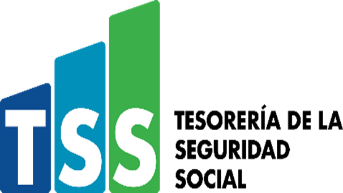 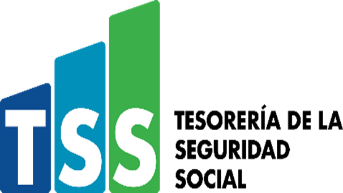 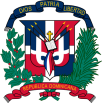 nombre del oferente:        ………………nombre y apellido…………………………………… en calidad de ……………………………………………….., debidamente autorizado para actuar en nombre y representación de (poner aquí nombre del Oferente y sello de la compañía, si procede)Firma ___________________________________ItemDescripción del Bien, Servicio u ObraUnidad demedidaACantidadBPrecio UnitarioCITBISDUnitario Final(B +C)EPrecio Total Final(A*D)1Servicio de desabolladura y pintura Nissan FrontierUnidad1.002Mantenimiento de vehículos Hyndai por 12 mesesUnidad1.003Mantenimiento de vehículo Toyota por 12 mesesUnidad1.004Mantenimiento de vehículo Nissan Frontier y Chevrolet por 12 mesesUnidad1.00